                                                 
Российская ФедерацияКемеровская областьТаштагольский муниципальный районМуниципальное образование Шерегешское городское поселениеАдминистрация Шерегешского городского поселенияРАСПОРЯЖЕНИЕОт «29» июня 2015 г.		                             		                   №200 – р «Об устранении нарушений требований пожарной безопасности»	На основании предписания № 58/1/58 Управлением надзорной деятельности и профилактической деятельности Таштагольского района	В целях устранения выявленных при обследовании (проверке) нарушений требований пожарной безопасности в соответствии с Федеральным законом от 21 декабря 1994 г. № 69 – ФЗ «О пожарной безопасности» необходимо выполнить следующие мероприятия:Обеспечить наличие планов эвакуации людей при пожаре соответствующих ГОСТ Р 12.2.143-2009;В соответствии с п.7 «Правила противопожарного режима в РФ»; п.6.2, п.6.2.7 ГОСТ Р 12.2.143-2009;Ответственный – Остроухова Р.С., выполнить до 15.08.2015 г.Провести противопожарный иструктаж  работникам;В соответствии с п.3 «Правила противопожарного режима в РФ»(Постановление правительства РФ № 390 от 25.04.2012 г. «О противопожарном режиме»);Ответственный – Остроухова Р.С., выполнить до 13.06.2015 г.Вести учет наличия, периодичности осмотра и сроков перезарядки огнетушителей в специальном журнале произвольной формы;В соответствии с п.478 «Правила противопожарного режима в РФ»(Постановление правительства РФ № 390 от 25.04.2012 г. «О противопожарном режиме»);Ответственный – Остроухова Р.С., начать с  01.07.2015 г.Обеспечить помещения заряженными огнетушителями;В соответствии с п.478 «Правила противопожарного режима в РФ»(Постановление правительства РФ № 390 от 25.04.2012 г. «О противопожарном режиме»);Ответственный – Остроухова Р.С., выполнить до 31.12.2015 г.Обеспечить эвакуационные двери запорами, дающими возможность их           свободно открывать без ключа;В соответствии с п.478 «Правила противопожарного режима в РФ»(Постановление правительства РФ № 390 от 25.04.2012 г. «О противопожарном режиме»);Ответственный – Остроухова Р.С., выполнить до 31.12.2015 г.Обязать Начальника отдела – Какышеву Г.А., зарезирвировать денежные средства.Настоящее распоряжение вступает в силу с момента его подписания.Контроль возлагаю на Заместителя Главы Шерегешского городского поселения - Идимешева И.А.ГлаваШерегешского городского поселения                                      В.В. Дорогунцов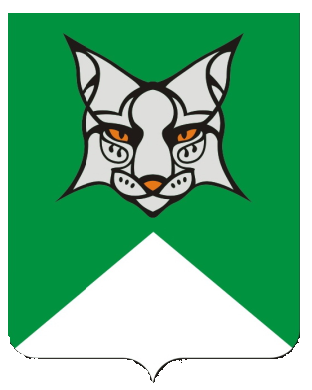 